Vänsterpartiets Budgetförslag för 2016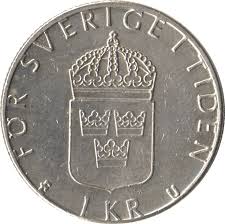 INGEN KAN GÖRA ALLTMEN ALLA KAN GÖRA NÅGOT!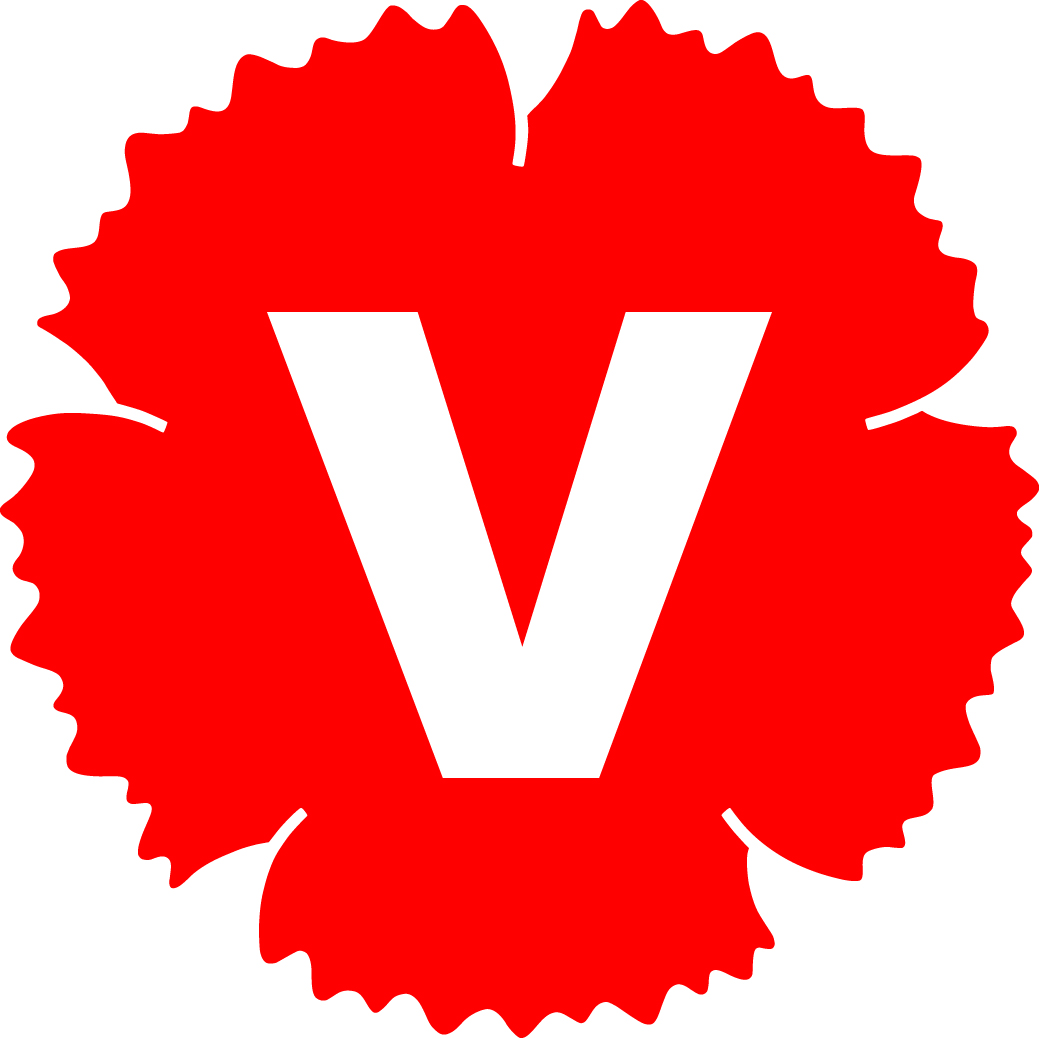 Intäkter och finansieringVänsterpartiet vill öka skattefinansieringen i årets förslag till budget 2016.  Inför budget 2016 yrkar Vänsterpartiet på att skatten höjs från dagens 21,76 till 22,76 kr. Det är en höjning med en krona som oavkortat går till kvalitetssatsningar i verksamheterna. Denna skattehöjning ser vi som en social investering i bland annat bättre skola, vård och omsorg tillsammans med friskare arbetsplatser och kortare arbetstid, vilket kommer att löna sig på sikt.  Vid sidan om detta föreslår vi även en rad effektiviseringar i administration. De kommunala verksamheterna behöver mer resurser, men arbetssättet måste också förändras med målet om en minskad byråkrati.  Till skillnad från majoriteten vill vi dock inte föreslå en generell ramminskning 1% på samtliga förvaltningar då det slår helt fel i de redan hårt ansträngda verksamheterna. På så sätt, och med ett resultatmål på 0,5 % skapar vi ett utrymme 245,7 mkr utan att ta ut ökad utdelning från bolagskoncernen. Vad vill då Vänsterpartiet?Refugees welcome!Den senaste tidens situation med allt fler flyktingar som tar sig till Sverige från framför allt länder som Syrien, Afganistan, Somalia och Eritrea, ställer nya krav på hela samhället och därmed även på Kristianstads verksamheter. Till de många frivilliga som dragit ett enormt lass har även kommunen anslutit sig genom samordning av frivilliginsatser och en inventering av fastigheter för mottagande av asylsökande där boendet sker i kommunal regi.  Från Vänsterpartiets sida ser vi oerhört positivt på alla de människor som vill hjälpa till och den breda politiska enighet som visat sig finnas i dessa frågor. Vi kan i sammanhanget också konstatera att nuvarande situation kan fortsätta under lång tid. Så länge de urskillningslösa krigen fortsätter i bl.a. Syrien, Afghanistan och Somalia har människor ingen annan möjlighet än att välja flykten för att i förlängningen kunna välja livet.  Vi välkomnar dessa människor till Kristianstad. Med en allt mer åldrande befolkning och flytten från landsbygden ser vi en utmaning som kan mötas genom ett genomtänkt mottagande av nyanlända från början. För att öka mångfalden och i förlängningen stimulera utflyttning till landsbygden behövs även satsningar på olika boende- och upplåtelseformer för nyanlända ute i de mindre orterna runt om i kommunen.  Byggandet av enklare men funktionsdugliga bostäder i hela kommunen måste underlättas, men även konkreta satsningar som snabba vägar till en utbildning och examen inom yrken där vi behöver personal är nödvändiga. Undersköterskor, vårdpersonal, lärare, barnskötare, socialsekreterare, fastighetsskötare etc är bara några exempel. Därför vill vi behålla ”arbetslöshetsinsatser” på 10 mkr som kopplas till just den typen av utbildningsinsatser.Den allra bästa arbetsgivaren!Vänsterpartiets mål är att Kristianstads kommun ska vara den bästa arbetsgivaren.  Vi ser med oro på att många vittnar om stress och ohälsa på arbetsplatserna vilket leder till sämre kvalitet och service till kommuninvånare, men även högre sjuklönekostnader. Denna utveckling vill vi vända med en offensiv personalpolitik. Att förväntas arbeta heltid men i praktiken enbart orka med deltid är de anställdas verklighet. Därför vill vi ta ett första steg mot sundare och mer jämställda arbetsplatser genom att föreslå en arbetstidsänkning till en trettiotimmars arbetsvecka som heltidsnorm. Detta skulle kunna underlätta schemaläggning och arbetsfördelning vid delade turer. För att kunna rekrytera och vara attraktiva som arbetsgivare vill vi därför lyfta ett antal yrkeskategorier där sjukfrånvaron är hög, deltider och timanställningar mer förkommande och där vi föreslår en arbetstidsförkortning. Vi vill vara ett föredöme som arbetsgivare genom att erbjuda bra grundlöner och en stabil löneutveckling. Vi vill även erbjuda trygga jobb till förmån för tillsvidareanställningar istället för timanställningar. Vi säger nej till ”sms- jobben”!En utvecklande och god arbetsmiljö och jämställda löner är en förutsättning för att kunna attrahera personal. Anställda i kommunen förtjänar en trygg ekonomi, en bra arbetsmiljö och ett hållbart arbetsliv. Vita Jobb!Avtalsuppföljningen är central för kommunen. Det ska inte vara möjligt att upprepade gånger bryta mot upphandlingsavtal utan vitesföreläggande eller att kommunen överväger att bryta ingångna avtal. Det är också av största vikt att de upphandlingar som väl görs innehåller skarpa kriterier om kollektivavtalsliknande anställningsformer, meddelarfrihet, förbud mot ackordslöner samt att personalen garanteras möjligheten att arbeta vidare även om ett annat företag vinner upphandlingen. Vänsterpartiet vill att Kristianstads kommun ska tillämpa vita jobb-modellen som innebär att entreprenörer och underentreprenörer förbinder sig att följa kollektivavtal eller villkor i enlighet med kollektivavtal och att detta följs upp systematiskt.* Verksamhetsutrymme för samtliga nämnderEn värdig äldreomsorg För Vänsterpartiet går äldreomsorgspolitiken ut på att ge människor mer lika förutsättningar till ett gott liv. Vårt mål för folkhälsoarbetet är att hälsotillståndet i första hand ska förbättras för dem som har sämst hälsa. En förutsättning för en bra vård och för en bra arbetsmiljö är att det finns tillräckligt med personal. Vänsterpartiet verkar därför för att styra resurserna till ökad personalbemanning i omsorgssektorn och inte minst låta personalen vara mer delaktiga i sin egen arbetsprocess. Tekniska lösningar skapas bäst när personalen efterfrågar bättre arbetsredskap än när politiker vill sänka kostnader.När hälsan sviker och den åldersrelaterade ohälsan sätter in är det viktigt att samhällets insatser fungerar så att den enskilde skall ha möjlighet att leva ett så rikt och aktivt liv som möjligt. Grundprincipen måste vara att insatserna skall ges så att den enskilde har möjlighet att bo kvar i sin bostad så länge man själv önskar. När detta inte längre är möjligt skall det finnas bra fungerande särskilda boenden med hög standard i alla kommundelar och möjligheter till både mötesplatser och ett brett utbud av aktiviteter. Biståndsprövningen ska vara generös.Vänsterpartiet är kritiskt till de olika typer av privatiseringar inom äldreomsorgen som den borgerliga majoriteten har sysslat med. Hemtjänst och särskilda boenden drivs absolut bäst av demokratiskt styrda offentliga förvaltningar utan inblandning av varje typ av vinstintressen. Att se människor med omfattande vårdbehov som kunder på en marknad där olika bolag skall konkurrera om marknadsandelar är för oss en ovärdig människosyn.En likvärdig och kompensatorisk skolaVänsterpartiet vill att förskolan, skolan och skolbarnomsorgen ska ha tillräckliga resurser för att möta barns olika behov. Skolans förmåga att kompensera för olika bakgrund och behov handlar inte bara om hur mycket resurser skolan har tillgång till, utan även om hur dessa resurser används. Vi vill se till att det finns tillräckliga resurser för särskilt stöd redan i förskolan och under de första åren i grundskolan. De elever som behöver mest stöd ska få det från första början. Därför ska all läxhjälp erbjudas i skolan, av behörig och utbildad personal. Vänsterpartiet vill också att kommunen ska erbjuda utökade öppettider i förskolan och skolbarnomsorgen för de som behöver det. Under de senaste två decennierna har antalet barn i grupperna i förskolan mer än fördubblats. För att kunna bedriva en meningsfull och pedagogisk verksamhet måste grupperna radikalt minskas.Vi vill dessutom utöka rätten för alla barn till minst 30 timmars förskola per vecka, istället för nuvarande 15v, vilket innebär att rätten till förskola stärks för barn till arbetslösa och föräldralediga.   Arbete och välfärd Vänsterpartiets mål är att Arbete och Välfärdsförvaltningen ska ha tillräckliga resurser för att kunna erbjuda stöd och hjälp till de personer som på olika sätt kommer i kontakt med förvaltningens verksamheter. Idag ser vi att stora delar av Arbete och Välfärdsförvaltningen befinner sig i en ohållbar situation.  Verksamheten har under många år varit underfinansierad, och till detta kommer den idag aktuella flyktingkrisen. Vi i Vänsterpartiet är bekymrade över det låga antal barnutredningar som avklarats inom lagstiftningens ramar. Vänsterpartiet är också oroat över att förvaltningen tvingas anlita dyra hyrsocionomer, istället för att kunna satsa långsiktigt på att anställa fast personal, som avlönas efter kompetens och arbetsinsats, så att de stannar kvar inom verksamheten. Förutom marknadsmässiga löner kan man i vissa fall också införa 6-timmars arbetsdag med bibehållen lön för socialsekreterare inom de områden där det råder brist på erfarna socialsekreterare. För oss i Vänsterpartiet är det viktigt att tillskjuta de resurser som krävs för att de socialsekreterare som arbetar med barnavårdsärenden får en rimlig ärendemängd samtidigt som de barn och familjer som befinner sig i utsatta situationer får den stöd och hjälp de har rätt till inom lagstadgad tid. Samma synsätt som ovan bör också gälla de SFI-lärarna. Då det f n är stor brist på sådana bör förvaltningen se till att erbjuda generösare löner / arbetstider för att kunna tillsätta de vakanta tjänsterna.Vänsterpartiet såg med glädje att Kommunfullmäktige tog beslutet om ”Bostad först”. Det var ett steg i rätt riktning för människor som av en eller annan anledning hamnat utan bostad. Det är emellertid viktigt att detta beslut inte stannar på papperet, utan får genomslag för dem det berör.Kristianstad kommun har en hög nivå av ungdomsarbetslöshet. Att inte få en plats på arbetsmarknaden medför ett försenat vuxenblivande, ökad fattigdom samt ökad risk för fr a psykisk ohälsa och ökad självmordsrisk. Vänsterpartiets mål är att det ska bli lättare för kommunens ungdomar att ta sig ut på arbetsmarknaden och få trygga anställningar. Ett feriearbete kan här vara inkörsporten till arbetslivet, samtidigt som det kan ge meningsfull sysselsättning till ungdomar, vilket kan minska vissa ungdomars destruktivitet under sommarlovets långa syssellöshet. Vänsterpartiet vill därför avsätta ytterligare resurser för att göra en satsning som syftar till att minska ungdomsarbetslösheten i kommunen. Bättre fritidBehovet av kultur och fritid bär vi med oss från första stund och är avgörande för barns och ungdomars goda utveckling. Vi vill verka för en integration av förskola och skola med kulturinstitutioner som konsthallar, museer och bibliotek.Möjligheten till en meningsfull fritid är idag klass-, köns- och etniskt segregerad. Kristianstad är en segregerad stad, med vissa rika välmående områden och vissa områden med stor arbetslöshet och sociala problem. Det slår naturligtvis igenom vad det gäller möjligheten till fritidsaktiviteter också. Det är därför ytterst viktigt att de områden i Kristianstad med störst socioekonomisk segregation har fritidsgårdar som kan erbjuda de unga en meningsfull verksamhet. Tillgång till bad och simundervisning ska vara en rättighet för alla oavsett var i kommunen man bor. Vänsterpartiet menar att det bör finnas badanläggningar i kommunens alla delar och att alla bör få kommunalt driftstöd. I syfte att ge kommunens samtliga barn och ungdomar tillgång till en konstruktiv och utvecklande fritid, vill Vänsterpartiet att Kultur- och fritidsnämnden konsekvent inför syskonrabatt när det gäller inträden och arrangemang i kommunens fritids- och kulturanläggningar.Syskonrabatten ska vara progressiv, på så sätt att rabatten blir större ju fler syskon som deltar. Vänsterpartiets yrkandenVänsterpartiet yrkar:att det kommunala skatteuttaget för 2015 höjs med en krona, en förstärkning med 150 mkr samt att utdebitering av kommunalskatt år 2015 ska uppgå till 22,76 per skattekronaatt fastställa resultatmålet på 0,5%att en ramreducering i driftbudgeten för Kommunstyrelsen och KLK utgör 2%att en ramreducering  i driftbudgeten för Tekniska nämnden och C4T utgör 0,5%att driftbudgeten för Omsorgsnämnden utökas med 55 mrk (+25) för god personaltäthet och minskning av timvikariat och månadsanställningar till förmån för tillsvidare anställningar på heltid och deltid som en möjlighetatt driftbudgeten för Barn och utbildningsnämnden utökas med 95 mkr (+30) för bättre personaltäthet/minskade barngrupperatt driftbudgeten för Arbete och välfärdsnämnden utökas med 65mrk (+45) varav10 mkr reserveras för personalförstärkningar inom bland annat barn- och ungdomsenheten, så att arbetet med barn- och ungdomsutredningar sker i enlighet med lagstiftningen. Personalförstärkningar bör ske även på SFI, för att kunna erbjuda det växande antalet elever en god svenskundervisning. 5 mkr bör avsättas för att projektet ”Bostad först” ska kunna komma igång.5 mkr avsätts för förebyggande sociala insatser i form av bl a fler fältassistenter.5 mkr avsätts för insatser riktade mot minskad ungdomsarbetslöshet. Som en del av detta vill Vänsterpartiet att alla ungdomar mellan 15 och 19 år ska erbjudas tre veckors feriearbete om sommaren10 mkr avsätts för yrkesutbildningar för nyanlända att driftbudgeten för Kultur och fritidsnämnden utökas med 8 mkr (+6) varav3 mkr avsätts för att utöka öppettiderna på fritidsgårdarna1,5 mkr avsätts för införandet av syskonrabatt att Kultur och fritid avgiftsbefriar barnaktiviteter och besök till kommunens kultur och fritidsinstitutioner för familjer i behov av försörjningsstödatt en plan för en arbetstidsförkortning med trettiotimmars arbetsvecka som heltidsnorm för följande yrkeskategorier tas fram: undersköterskor, kökspersonal, lokalvårdare och socialsekreterare att Byggnadsnämnden tar fram ett regelverk som förenklar byggande av enklare bostäder i kommunenatt Barn och utbildningsnämnden skyndsamt utreder möjligheten att införa 30-timmars vecka i förskolan och skolbarnomsorgen för allaatt Kristianstads kommun ska tillämpa vita jobb-modellen som innebär att entreprenörer och underentreprenörer förbinder sig att följa kollektivavtal eller villkor i enlighet med kollektivavtal och att detta följs upp systematiskt.Nämnd/motsvarandeRamreducering 1% (mkr)KF, Valnämnden-0,1 Revisionen-0,0KS - KLK, Överförmyndaren-6 (2%)KS - Räddningstjänsten-0,7TN - C4T – Exkl VA och Fastigheter-1,7 (0,5%)Miljö- och hälsoskyddsnämnden-0,2Byggnadsnämnden-0,5SUMMA-9,2NämndJämfört med majoritetens förslagFördelning verk-samhetsutrymmeBarn- och utbildningsnämnden+3095Omsorgsnämnden+2555Arbete och Välfärdsnämnden+4565Kultur- och fritidsnämndenN+68TOTALT+106220*